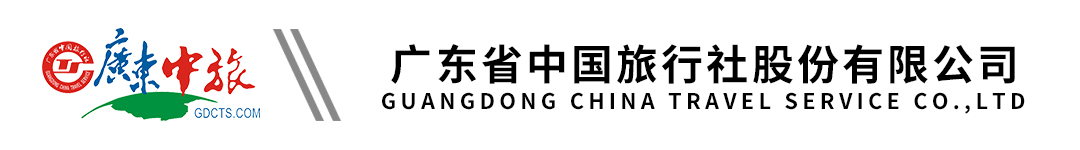 【悦享柬埔寨】金边吴哥双城深度五天4晚|纯玩|广州K6双飞|4人起订行程单行程安排费用说明其他说明产品编号SA1711509560Q4出发地广州市目的地金边行程天数5去程交通飞机返程交通飞机参考航班D1 广州-金边 参考航班：K6669 1325 1515或者CZ8313/0900-1040D1 广州-金边 参考航班：K6669 1325 1515或者CZ8313/0900-1040D1 广州-金边 参考航班：K6669 1325 1515或者CZ8313/0900-1040D1 广州-金边 参考航班：K6669 1325 1515或者CZ8313/0900-1040D1 广州-金边 参考航班：K6669 1325 1515或者CZ8313/0900-1040产品亮点1、【吴哥窟】世界七大奇迹之一，联合国世界文化遗产，让您亲自深度探寻，体验吴哥的震撼魅力。 1、【吴哥窟】世界七大奇迹之一，联合国世界文化遗产，让您亲自深度探寻，体验吴哥的震撼魅力。 1、【吴哥窟】世界七大奇迹之一，联合国世界文化遗产，让您亲自深度探寻，体验吴哥的震撼魅力。 1、【吴哥窟】世界七大奇迹之一，联合国世界文化遗产，让您亲自深度探寻，体验吴哥的震撼魅力。 1、【吴哥窟】世界七大奇迹之一，联合国世界文化遗产，让您亲自深度探寻，体验吴哥的震撼魅力。 天数行程详情用餐住宿D1广州-金边早餐：X     午餐：X     晚餐：X   金边四星酒店（ban ban 酒店或同级）D2金边-吴哥 大榕树村、马来湖早餐：酒店内用早餐     午餐：X     晚餐：X   吴哥四星酒店（国王酒店、Ree 酒店、星光酒店、吴哥微笑酒店或同级）D3大小吴哥精华一日游早餐：酒店内用早餐     午餐：X     晚餐：X   吴哥四星酒店（圣卡莱酒店、太平洋酒店、帝后酒店、白莲花酒店或同级）D4吴哥-金边 金边皇宫、塔子山、独立纪念碑早餐：酒店内用早餐     午餐：X     晚餐：X   金边四星酒店（ban ban 酒店或同级）D5金边-广州早餐：酒店内早餐     午餐：X     晚餐：X   无费用包含1、住宿：行程内当地星级酒店标准双人间；住宿为两人标准间，包含每人每天一床位，若出现单男单女，请听从领队安排，我社领队将有权调配房间，将安排与其他团友同房，客人如不接受此种方式，须在出发前补房差。1、住宿：行程内当地星级酒店标准双人间；住宿为两人标准间，包含每人每天一床位，若出现单男单女，请听从领队安排，我社领队将有权调配房间，将安排与其他团友同房，客人如不接受此种方式，须在出发前补房差。1、住宿：行程内当地星级酒店标准双人间；住宿为两人标准间，包含每人每天一床位，若出现单男单女，请听从领队安排，我社领队将有权调配房间，将安排与其他团友同房，客人如不接受此种方式，须在出发前补房差。费用不包含1、遵循国际惯例奖励导游服务费和柬埔寨落地签费用共550元/人，请于报名时收齐；回程中国游客不再检查核酸！1、遵循国际惯例奖励导游服务费和柬埔寨落地签费用共550元/人，请于报名时收齐；回程中国游客不再检查核酸！1、遵循国际惯例奖励导游服务费和柬埔寨落地签费用共550元/人，请于报名时收齐；回程中国游客不再检查核酸！预订须知预定须知：此团为散拼团，与中妇旅联合出游，敬请知悉！广东省中国旅行社股份有限公司（以下简称“组团社”），委托旅游目的地具有相应资质的地接社承接本旅行团在当地的接待业务。地接社的相关信息以及组团社委派的领队姓名和电话，在出团说明会或出团前（集合地）派发的行程表中告知，客人对比表示同意。温馨提示1、境外酒店没有挂星制度，所以涉及酒店的档次基本以房间装修为标准。酒店住宿若出现单男单女，会按照报名先后的顺序安排同性客人同住，若客人不接受此种方式或经协调最终不能安排的，客人须在出发前补单房差。签证信息签证材料